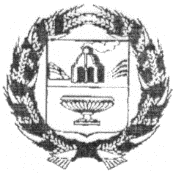 ЗАРИНСКИЙ РАЙОННЫЙ СОВЕТ НАРОДНЫХ ДЕПУТАТОВАЛТАЙСКОГО КРАЯР Е Ш Е Н И Е03.10.2023                                                                                                                               № 45г. ЗаринскВ соответствии с Федеральным законом "О приватизации государственного и муниципального имущества" от 21 декабря 2001 г. N 178-ФЗ, Федеральным законом от 06.10.2003 № 131-ФЗ «Об общих принципах организации местного самоуправления в Российской Федерации», Уставом муниципального образования Заринский район Алтайского края, Заринский районный Совет народных депутатов Алтайского краяРЕШИЛ:1. Утвердить прилагаемое Положение о порядке приватизации объектов муниципальной собственности муниципального образования Заринский район Алтайского края.2. Направить настоящее Решение первому заместителю главы Администрации района для подписания и опубликования в установленном порядке.3. Контроль за исполнением настоящего решения возложить на комиссию районного Совета народных депутатов по финансам и экономике. Председатель районного Совета народных депутатов                                                                   Л.С. ТурубановаПервый заместитель главыАдминистрации района                                                                            С.Е. Полякова04 октября 2023№ 7                                                                                      Приложение к решению                                                                            Заринского районного Совета                                                                                        народных депутатов Алтайского края                                                        от 03.10.2023 №45ПОЛОЖЕНИЕО порядке приватизации объектов муниципальной собственности муниципального образования Заринский район Алтайского края1. Общие положения1.1. Настоящее Положение разработано в соответствии с Федеральным законом от 21.12.2001 N 178-ФЗ "О приватизации государственного и муниципального имущества" (далее - закон о приватизации), Федеральным законом от 06.10.2003 N 131-ФЗ "Об общих принципах организации местного самоуправления в Российской Федерации", постановлениями Правительства Российской Федерации от 26.12.2005 N 806 "Об утверждении Правил разработки прогнозных планов (программ) приватизации государственного и муниципального имущества и внесении изменений в Правила подготовки и принятия решений об условиях приватизации федерального имущества", от 27.08.2012 N 860 "Об организации и проведении продажи государственного или муниципального имущества в электронной форме" (вместе с "Положением об организации и проведении продажи государственного или муниципального имущества в электронной форме"), Уставом муниципального образования Заринский район Алтайского края и регулирует отношения, возникающие при приватизации муниципального имущества и отнесенные федеральным законодательством к компетенции органов местного самоуправления.Приватизация муниципального движимого и недвижимого имущества, арендуемого субъектами малого и среднего предпринимательства, осуществляется с учетом особенностей, установленных Федеральным законом от 22.07.2008 N 159-ФЗ "Об особенностях отчуждения движимого и недвижимого имущества, находящегося в государственной или в муниципальной собственности и арендуемого субъектами малого и среднего предпринимательства, и о внесении изменений в отдельные законодательные акты Российской Федерации".Особенности участия нотариусов и нотариальных палат в приватизации муниципального имущества, в отношении которого принято решение о продаже на аукционе либо конкурсе, установлены в Основах законодательства Российской Федерации о нотариате от 11.02.1993 N 4462-1.1.2. В целях обеспечения принципа открытости деятельности органов местного самоуправления в сфере приватизации муниципального имущества, возможности свободного доступа неограниченного круга лиц к информации о приватизации муниципального имущества Прогнозный план приватизации объектов муниципальной собственности, ежегодные отчеты о результатах приватизации муниципального имущества, решения об условиях приватизации муниципального имущества, информационные сообщения о продаже имущества и об итогах его продажи подлежат размещению на официальном сайте Администрации Заринского района http://заринский22.рф, а также на официальном сайте Российской Федерации в информационно-телекоммуникационной сети "Интернет" для размещения информации о проведении торгов, определенном Правительством Российской Федерации www.torgi.gov.ru (далее - сайты в сети "Интернет").2. Прогнозный план приватизации объектовмуниципальной собственности2.1. Прогнозный план приватизации объектов муниципальной собственности (далее - Прогнозный план приватизации) - документ, утверждаемый Заринским районным Советом народных депутатов Алтайского края на срок от одного до трех лет (далее - плановый период).Прогнозный план приватизации должен содержать:перечни сгруппированного по видам экономической деятельности муниципального имущества, приватизация которого планируется в плановом периоде (унитарных предприятий, акций акционерных обществ (далее - АО) и долей в уставных капиталах обществ с ограниченной ответственностью (далее - ООО), находящихся в муниципальной собственности, иного имущества, составляющего казну Заринского района), с указанием характеристики соответствующего имущества (далее - перечни);сведения об АО и ООО, акции, доли в уставных капиталах, которых в соответствии с решениями органов местного самоуправления подлежат внесению в уставный капитал иных АО;сведения об ином имуществе, составляющем казну Заринского района, которое подлежит внесению в уставный капитал АО;прогноз объемов поступлений в бюджет Заринского района в результате исполнения Прогнозного плана приватизации, рассчитанный в соответствии с Методикой прогнозирования поступлений доходов в бюджет Заринского района, администрируемых Администрацией Заринского района, и методикой прогнозирования поступлений по источникам финансирования дефицита бюджета Заринского района, администрируемых комитетом по финансам, налоговой и кредитной политике Администрации Заринского района.В случае если Прогнозный план приватизации принимается на плановый период, превышающий один год, прогноз объемов поступлений от реализации муниципального имущества указывается с разбивкой по годам. Прогнозные показатели поступлений от приватизации имущества ежегодно, не позднее 1 февраля, подлежат корректировке с учетом стоимости имущества, продажа которого завершена, изменений, внесенных в Прогнозный план приватизации за отчетный период.При включении муниципального имущества в перечни указываются:а) для муниципальных унитарных предприятий - наименование и место нахождения;б) для акций АО, находящихся в муниципальной собственности:наименование и место нахождения АО;доля принадлежащих муниципальному образованию Заринский район акций в общем количестве акций АО либо, если доля акций менее 0,01 процента, - количество акций;доля и количество акций, подлежащих приватизации;в) для долей в уставных капиталах ООО, находящихся в муниципальной собственности:наименование и место нахождения ООО;доля в уставном капитале ООО, принадлежащая муниципальному образованию Заринский район и подлежащая приватизации;г) для иного имущества - наименование, местонахождение, кадастровый номер (для недвижимого имущества) и назначение имущества. В случае если объект иного имущества является объектом культурного наследия, включенным в единый государственный реестр объектов культурного наследия (памятников истории и культуры) народов Российской Федерации, дополнительно указывается информация об отнесении его к объектам культурного наследия в соответствии с Федеральным законом от 25.06.2002 N 73-ФЗ "Об объектах культурного наследия (памятниках истории и культуры) народов Российской Федерации" (далее - Федеральный закон от 25.06.2002 N 73-ФЗ).При внесении в Прогнозный план приватизации автомобилей либо иного движимого однородного имущества количество и качественные характеристики такого имущества в Прогнозном плане приватизации не указываются. Приватизация такого имущества осуществляется на основании постановления Администрации Заринского района.2.2. Ежегодно до первого марта текущего года АО и ООО, акции, доли в уставных капиталах которых находятся в муниципальной собственности, вправе направлять в комитеты и отделы Администрации Заринского района свои предложения о приватизации акций, долей в уставных капиталах АО и ООО.Ежегодно до первого июня текущего года комитеты и отделы Администрации Заринского района направляют свои предложения о приватизации находящихся в их ведении муниципальных унитарных предприятий, а также находящихся в муниципальной собственности акций АО, долей в уставных капиталах ООО и иного муниципального имущества, содержащие экономическое обоснование целесообразности приватизации муниципальных унитарных предприятий, акций, долей в уставных капиталах АО и ООО, в отдел Администрации района по управлению  имуществом и земельным отношениям (далее – Отдел по имуществу).Комитеты, отделы Администрации района, балансодержатели муниципального имущества, иные юридические лица и граждане вправе направлять свои предложения о приватизации недвижимого и движимого муниципального имущества в Отдел по имуществу в течение текущего года.В течение 30 дней с момента поступления предложений Отдел по имуществу осуществляет следующие мероприятия, необходимые для включения объекта в Прогнозный план приватизации:- определяет состав подлежащего приватизации имущественного комплекса унитарного предприятия;- осуществляет анализ имеющихся документов по объекту недвижимости (наличие государственной регистрации права муниципальной собственности, в том числе на земельные участки под зданиями, строениями и сооружениями, а также объектами, строительство которых не завершено и которые признаны самостоятельными объектами недвижимости), технической документации, наличие обременений;- в случае приватизации объекта культурного наследия, включенного в реестр объектов культурного наследия, проверяет наличие охранного обязательства или иного охранного документа и паспорта объекта культурного наследия. В отношении объекта культурного наследия, включенного в реестр объектов культурного наследия, состояние которого признается неудовлетворительным в соответствии с Федеральным законом от 25.06.2002 N 73-ФЗ, проверяет наличие решения о признании объекта культурного наследия, находящегося в неудовлетворительном состоянии, принятого в порядке, установленном постановлением Правительства Российской Федерации от 29.06.2015 N 646 "Об утверждении критериев отнесения объектов культурного наследия, включенных в единый государственный реестр объектов культурного наследия (памятников истории и культуры) народов Российской Федерации, к объектам культурного наследия, находящимся в неудовлетворительном состоянии" и проектной документации по сохранению объекта культурного наследия.Решение о признании объекта культурного наследия, находящегося в неудовлетворительном состоянии, и проектную документацию по сохранению объекта культурного наследия предоставляет комитет по культуре Администрации Заринского района.При отсутствии государственной регистрации права собственности на объект недвижимости или земельный участок под этим объектом, отсутствии документов, предусмотренных абзацем 6 настоящего пункта указанный объект в Прогнозный план приватизации не включается.В течение 10 дней после осуществления данных мероприятий Отдел по имуществу направляет перечень объектов, которые планируется включить в Прогнозный план приватизации (далее по тексту - перечень), в отделы и комитеты Администрации района.Отделы и комитеты Администрации района не позднее 14 дней с момента получения перечня предоставляют в Отдел по имуществу согласованный перечень объектов. В случае необходимости исключения объекта из перечня предоставляют мотивированное обоснование.Отдел по имуществу вместе с согласованным перечнем объектов предоставляет схемы расположения земельных участков под отдельно стоящими объектами недвижимости, копии договоров аренды земельных участков (при наличии). Данные документы также предоставляются по объектам, уже включенным в Прогнозный план приватизации.2.3. В течение 10 дней с момента поступления согласований от отделов и комитетов Администрации района Отдел по имуществу готовит проект Прогнозного плана приватизации, который в течение 30 дней с момента подготовки рассматривается и утверждается Решением Заринского районного Совета народных депутатов Алтайского края.Проект Прогнозного плана приватизации утверждается не позднее 10 рабочих дней до начала планового периода.В течение текущего года в Прогнозный план приватизации могут быть внесены изменения и дополнения в порядке, установленном для утверждения Прогнозного плана приватизации.2.4. Прогнозный план приватизации, внесенные в него изменения и дополнения подлежат размещению на сайтах в сети "Интернет" в течение 15 дней с момента утверждения Заринским районным Советом народных депутатов Алтайского края2.5. Отдел по имуществу ежегодно не позднее 20 января текущего года представляет отчет о результатах приватизации муниципального имущества за прошедший год, который подлежит размещению на сайтах в сети "Интернет". Информация о результатах приватизации муниципального имущества за прошедший год до 1 февраля текущего года направляется Отделом по имуществу в уполномоченный орган государственной власти.3. Порядок принятия решения об условиях приватизацииобъектов муниципальной собственности3.1. Не позднее сроков, установленных Прогнозным планом приватизации для конкретных объектов муниципальной собственности, Отдел по имуществу в рамках плановой работы либо по инициативе отделов и комитетов Администрации района осуществляет деятельность по подготовке и проведению приватизации муниципального имущества.3.2. Решение об условиях приватизации конкретного объекта муниципальной собственности утверждается постановлением Администрации Заринского района (далее по тексту - решение об условиях приватизации).3.3. С целью выработки согласованных действий при осуществлении приватизации муниципального имущества постановлением Администрации Заринского района создается комиссия по приватизации муниципального имущества муниципального образования Заринский район Алтайского края.В состав комиссии по приватизации муниципального имущества Заринского района включаются:заместитель главы администрации;представители Отдела;представитель комитета по финансам, налоговой и кредитной политике Администрации района;представитель комитета Администрации района по экономике;депутаты Заринского районного Совета народных депутатов Алтайского края (по согласованию);представители граждан и (или) иных организаций (по согласованию).Положение о комиссии по приватизации муниципального имущества Заринского района утверждается постановлением Администрации Заринского района.3.4. Комиссия по приватизации муниципального имущества Заринского района выполняет следующие функции:формирование условий приватизации муниципального имущества;рассмотрение проекта Прогнозного плана приватизации, его изменений и дополнений;осуществление иных функций, предусмотренных действующим законодательством.3.5. В течение 30 дней с момента принятия комиссией по приватизации муниципального имущества Заринского района, предложений об условиях приватизации в отношении конкретного объекта муниципальной собственности Отдел по имуществу готовит проект решения об условиях приватизации.3.6. В решении об условиях приватизации должны содержаться следующие сведения:- наименование имущества, подлежащего приватизации, и иные позволяющие его индивидуализировать данные (характеристика имущества);- способ приватизации;- начальная цена;- срок рассрочки платежа (в случае ее предоставления);- иные необходимые для приватизации имущества сведения, в том числе: об отнесении объекта к объектам культурного наследия, включенным в реестр объектов культурного наследия, об обязанности лица, к которому переходит имущественное право на указанные объекты, выполнять установленные действующим законодательством Российской Федерации требования в отношении объекта культурного наследия. К решению об условиях приватизации объекта культурного наследия, включенного в реестр объектов культурного наследия, должны прилагаться копии охранного обязательства на объект культурного наследия, включенный в реестр объектов культурного наследия, утвержденного в порядке, предусмотренном статьей 47.6 Федерального закона от 25.06.2002 N 73-ФЗ, и паспорта объекта культурного наследия, предусмотренного статьей 21 указанного Федерального закона (при его наличии), а в случае, предусмотренном пунктом 8 статьи 48 указанного Федерального закона, - копии иного охранного документа и паспорта объекта культурного наследия (при его наличии).В случае приватизации имущественного комплекса унитарного предприятия решением об условиях приватизации муниципального имущества также утверждаются:- состав подлежащего приватизации имущественного комплекса унитарного предприятия, определенный в соответствии со статьей 11 закона о приватизации;- перечень объектов (в том числе исключительных прав), не подлежащих приватизации в составе имущественного комплекса унитарного предприятия;- размер уставного капитала АО или ООО, создаваемых посредством преобразования унитарного предприятия;- количество, категории и номинальная стоимость акций АО или номинальная стоимость доли участника ООО.3.9. Начальная цена подлежащего приватизации муниципального имущества устанавливается в случаях, предусмотренных законом о приватизации, в соответствии с законодательством Российской Федерации, регулирующим оценочную деятельность, при условии, что со дня составления отчета об оценке объекта оценки до дня размещения на сайтах в сети "Интернет" информационного сообщения о продаже муниципального имущества прошло не более чем шесть месяцев.3.10. В случаях, предусмотренных федеральным законодательством, в интересах населения Заринского района одновременно с принятием решения об условиях приватизации принимается решение об установлении обременений в отношении приватизируемого имущества, когда такое обременение необходимо в целях сохранения назначения имущества. Данное решение также отражается в постановлении Администрации Заринского района об утверждении условий приватизации объектов муниципальной собственности.Обязательным условием приватизации объектов социально-культурного и коммунально-бытового назначения (за исключением объектов, указанных в статье 30.1 закона о приватизации) является сохранение их назначения в течение срока, установленного решением об условиях приватизации таких объектов, но не более чем в течение пяти лет со дня перехода прав на приватизируемое имущество к его приобретателю в порядке приватизации, а объектов социальной инфраструктуры для детей не более чем в течение десяти лет.Объекты электросетевого хозяйства, источники тепловой энергии, тепловые сети, централизованные системы горячего водоснабжения и отдельные объекты таких систем могут приватизироваться в порядке и способами, которые установлены законом о приватизации, при условии их обременения обязательствами по строительству, реконструкции и (или) модернизации (инвестиционные обязательства), обязательствами по эксплуатации (эксплуатационные обязательства).3.11. В течение 10 дней со дня принятия решения об условиях приватизации объекта муниципальной собственности Отдел по имуществу обеспечивает размещение на сайтах в сети "Интернет" данного решения. Если иное не предусмотрено законом о приватизации, информационное сообщение о продаже муниципального имущества размещается не менее чем за тридцать дней до дня осуществления продажи муниципального имущества.4. Способы приватизации объектов муниципальнойсобственности4.1. В соответствии с законом о приватизации для приватизации объектов муниципальной собственности настоящим Положением предусматривается использование следующих способов приватизации:- преобразование унитарного предприятия в АО;- преобразование унитарного предприятия в ООО;- продажа муниципального имущества на аукционе;- продажа муниципального имущества на конкурсе;- продажа муниципального имущества посредством публичного предложения;- продажа муниципального имущества без объявления цены;- внесение муниципального имущества в качестве вклада в уставные капиталы АО;- продажа акций АО по результатам доверительного управления.Продажа муниципального имущества способами, установленными статьями 18, 20, 23, 24 закона о приватизации, осуществляется в электронной форме.4.2. Учредителем создаваемых в процессе приватизации АО (участником уже созданных), ООО и учредителем доверительного управления является муниципальное образование Заринский район Алтайского края.Продавцом муниципального имущества (в том числе земельных участков, продаваемых в соответствии с законом о приватизации и настоящим Положением) выступает Администрация Заринского района.Список лиц, представляющих интересы Заринского района в органах управления и ревизионной комиссии АО, ООО, утверждается постановлением Администрации района.4.3. Порядок осуществления конкретных способов приватизации устанавливается законом о приватизации, постановлением Правительства Российской Федерации от 27.08.2012 N 860 "Об организации и проведении продажи государственного или муниципального имущества в электронной форме" (вместе с "Положением об организации и проведении продажи государственного или муниципального имущества в электронной форме"), а также муниципальными правовыми актами муниципального образования Заринский район Алтайского края.5. Порядок заключения договоров купли-продажиобъектов муниципальной собственности иконтроль за выполнением их условий5.1. Продажа муниципального имущества оформляется договором купли-продажи.Цена по договору купли-продажи определяется в соответствии с законом о приватизации.При продаже доли в праве общей собственности остальные участники долевой собственности (далее - долевые собственники) имеют преимущественное право покупки продаваемой доли по цене, предложенной победителем торгов, либо в случае, если заявку на участие в аукционе подало только одно лицо, признанное единственным участником аукциона, по начальной цене муниципального имущества.Отдел по имуществу в течение пяти рабочих дней со дня подведения итогов торгов направляет долевым собственникам посредством почтового отправления письменное предложение заключить договор купли-продажи продаваемой доли с указанием цены, предложенной победителем торгов, либо в случае, если заявку на участие в аукционе подало только одно лицо, признанное единственным участником аукциона, начальной цены и других условий, на которых продает ее.Договор купли-продажи заключается с победителем торгов либо лицом, признанным единственным участником аукциона, в случае, если заявку на участие в аукционе подало только одно лицо, признанное единственным участником аукциона, в течение пяти рабочих дней:со дня получения письменного отказа долевых собственников от заключения договора купли-продажи;со дня истечения месяца с даты получения долевыми собственниками предложения заключить договор купли-продажи продаваемой доли, в случае отсутствия ответа долевых собственников о намерении использовать свое преимущественное право.5.2. Размер задатка, срок, порядок его внесения и возврата, реквизиты счета указываются в информационном сообщении о продаже муниципального имущества в соответствии с законом о приватизации.При заключении договора купли-продажи с победителем торгов задаток, внесенный победителем торгов, засчитывается в счет оплаты приобретаемого имущества и подлежит перечислению в бюджет Заринского района в течение пяти календарных дней со дня истечения срока, установленного для заключения договора купли-продажи имущества.Порядок оплаты стоимости объекта по договору купли-продажи определяется договором купли-продажи.5.8. Вопросы, не урегулированные настоящим Положением, решаются в соответствии с нормами действующего законодательства.Об утверждении Положения о порядке приватизации объектов муниципальной собственности муниципального образования Заринский район Алтайского края